Supplementary informationTable S1. Summary statistics of the relationship between wintertime CO2 flux (Fc,a, umol m−2 s−1) and sensible heat (H, W m−2) and meteorological conditions at the 64 eddy flux sites.Table S2. Detail information about the open-path eddy covariance sites used in this study. MAP: mean annual precipitation; MAT: mean annual temperature.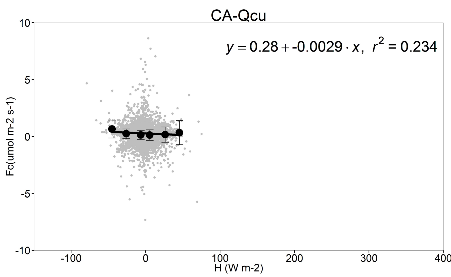 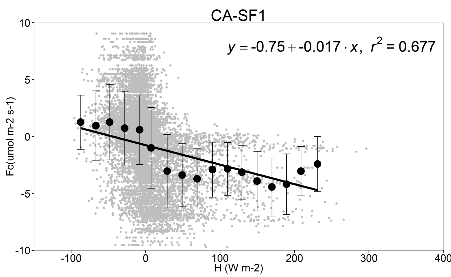 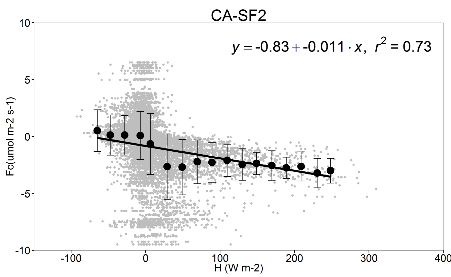 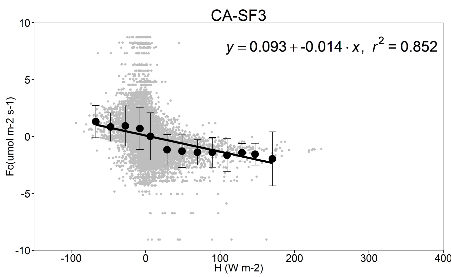 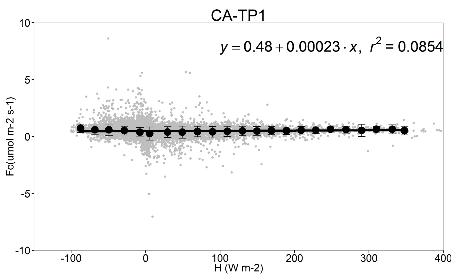 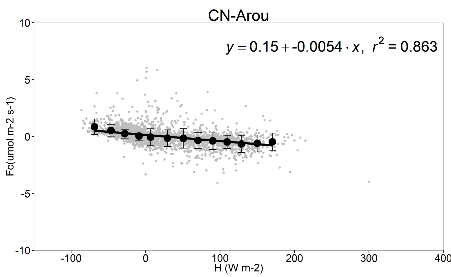 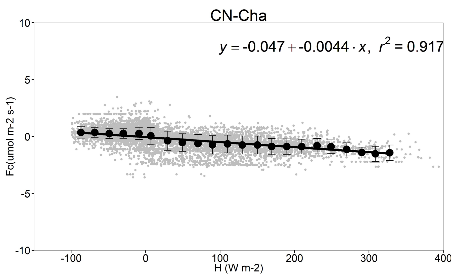 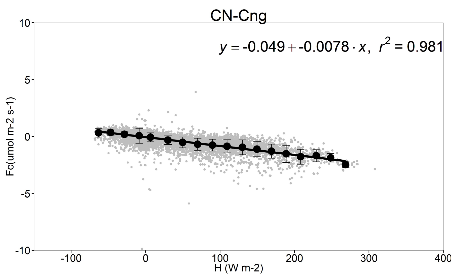 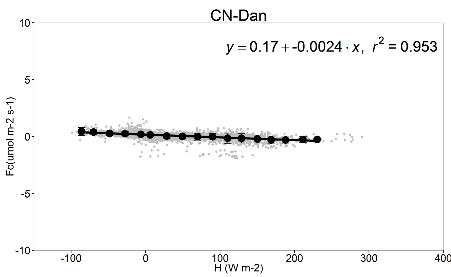 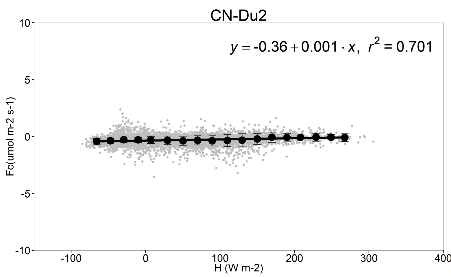 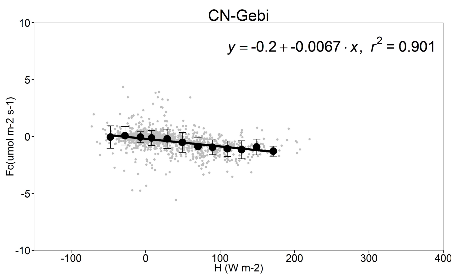 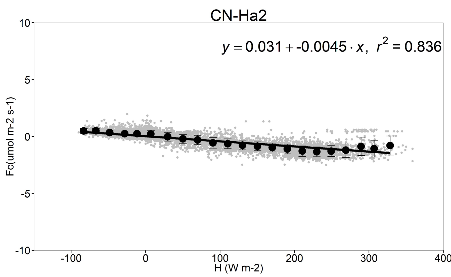 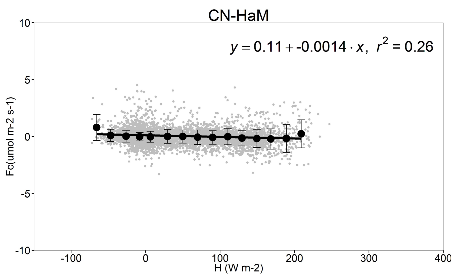 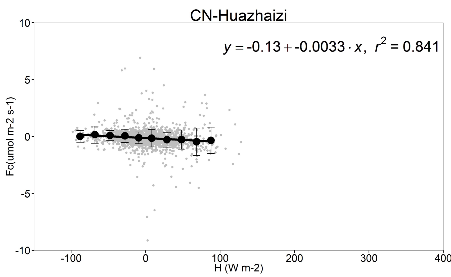 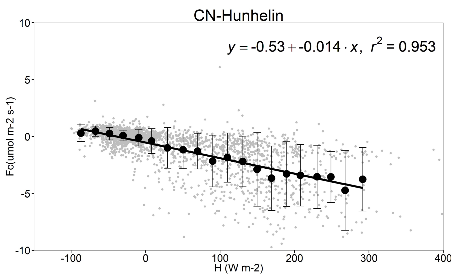 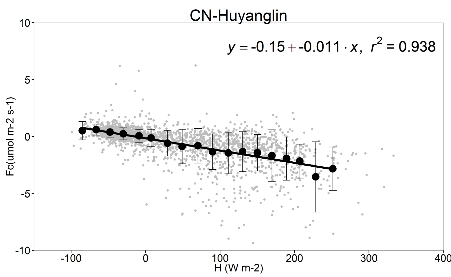 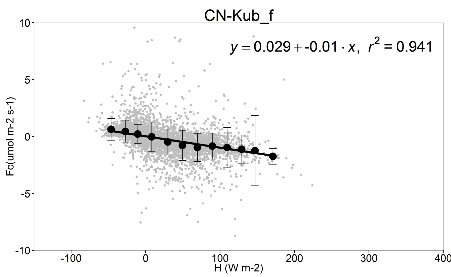 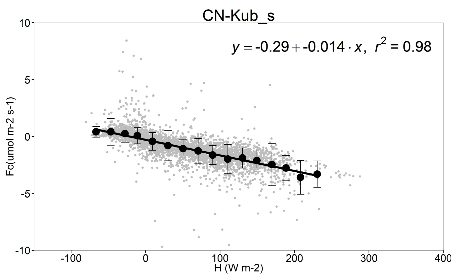 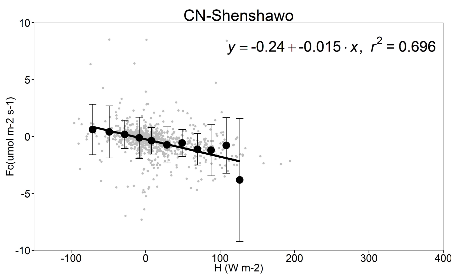 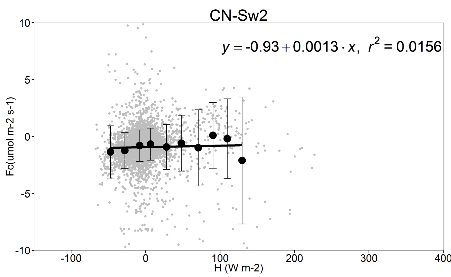 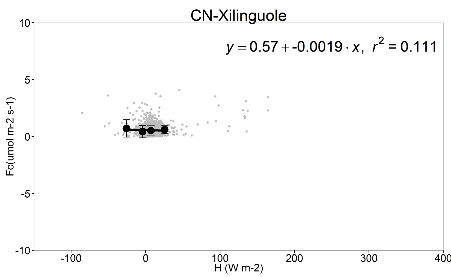 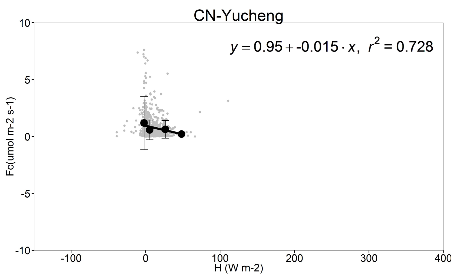 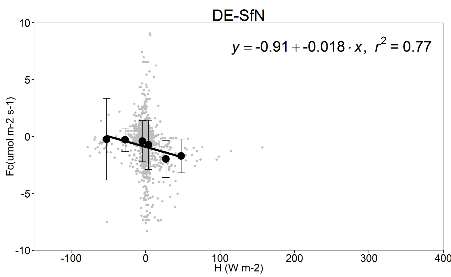 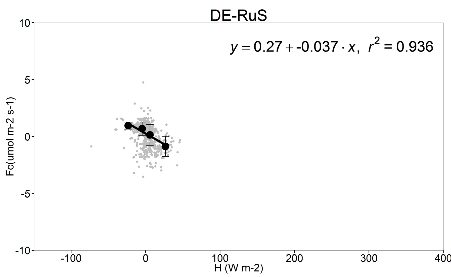 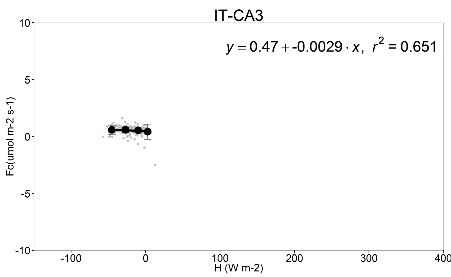 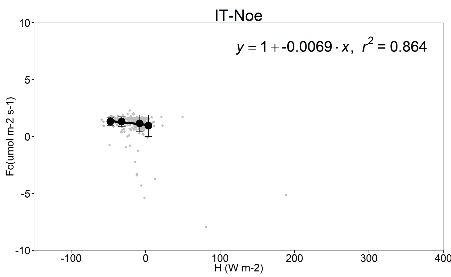 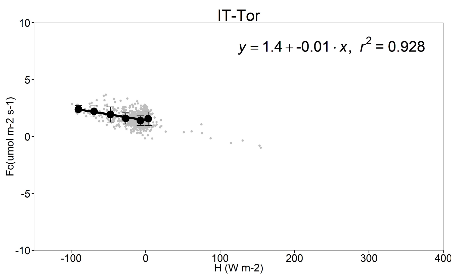 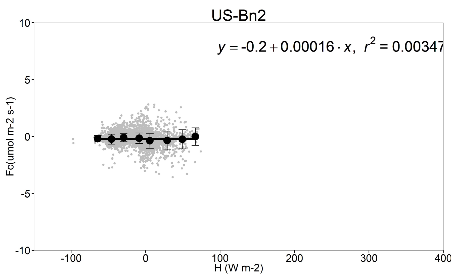 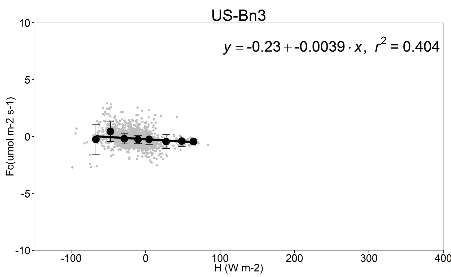 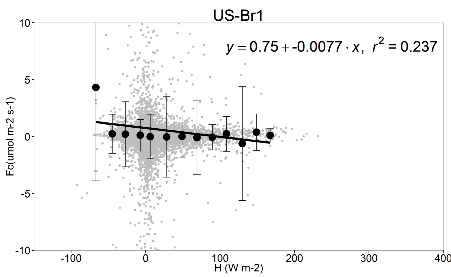 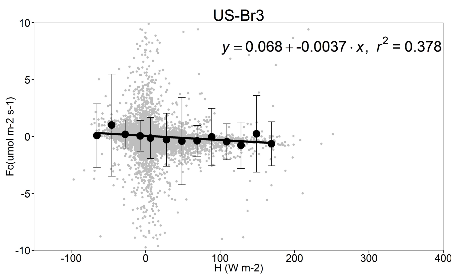 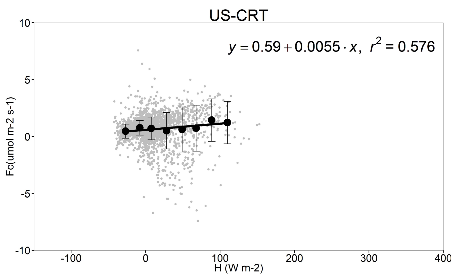 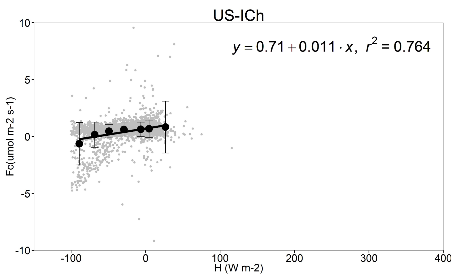 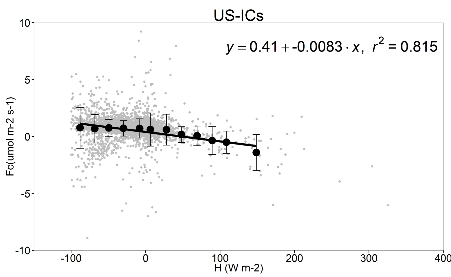 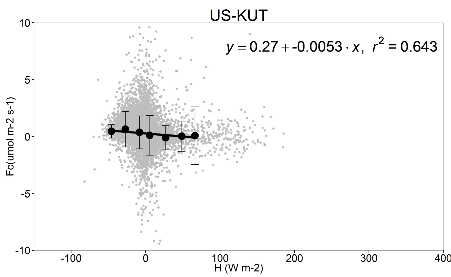 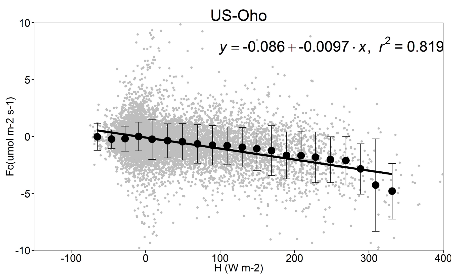 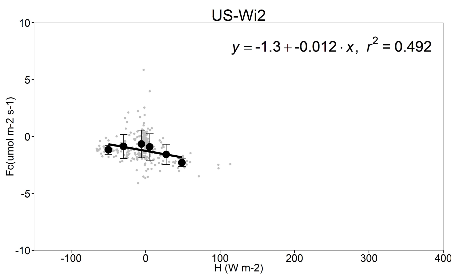 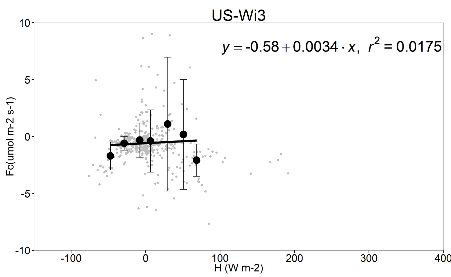 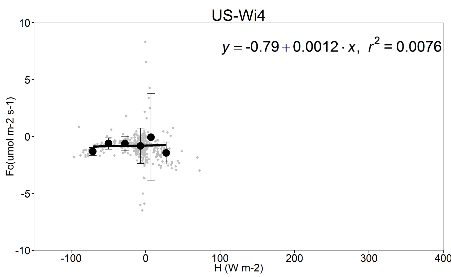 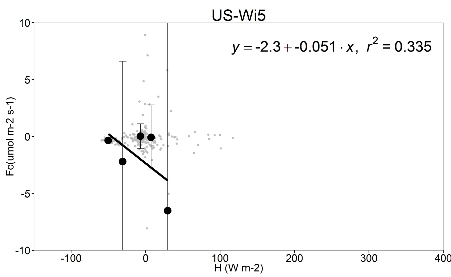 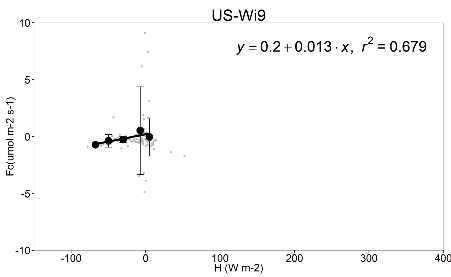 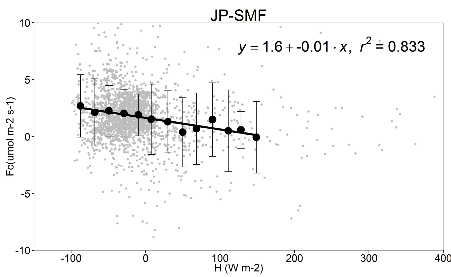 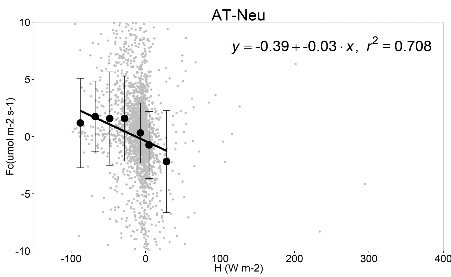 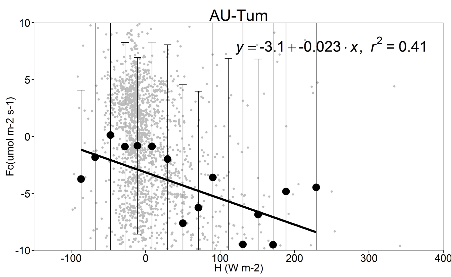 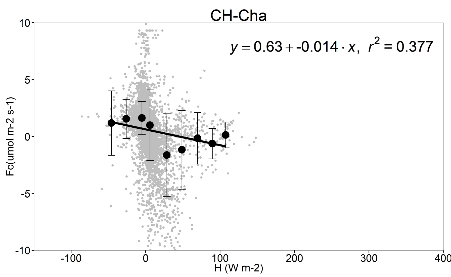 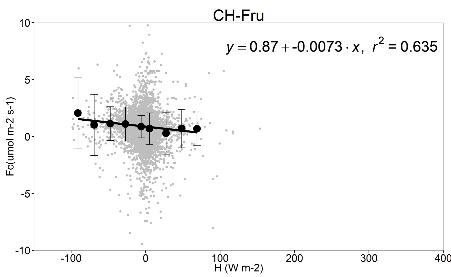 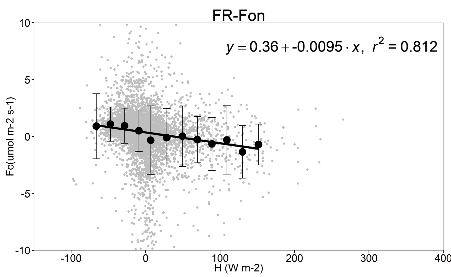 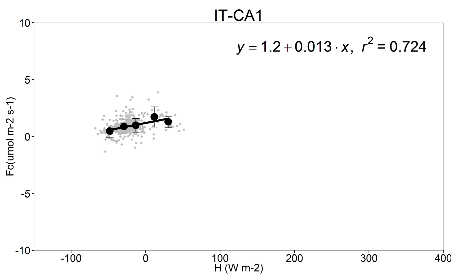 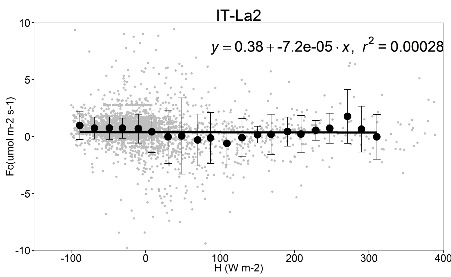 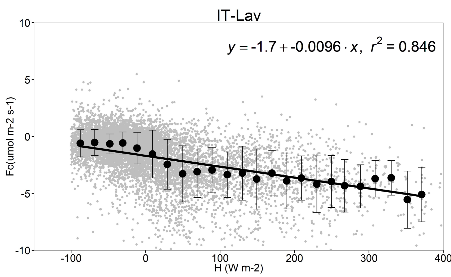 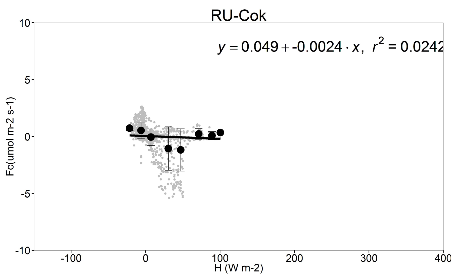 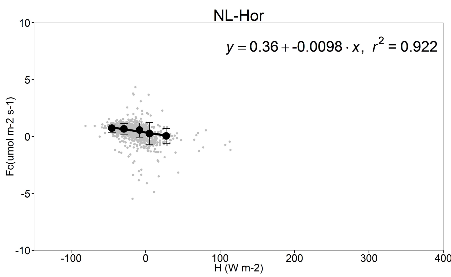 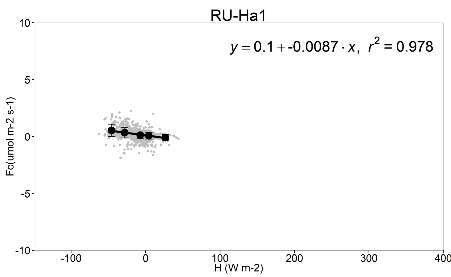 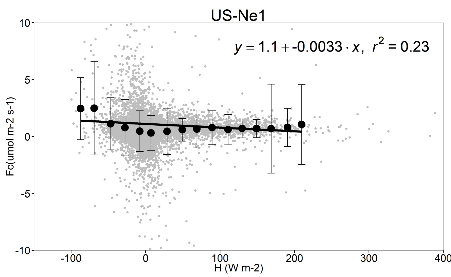 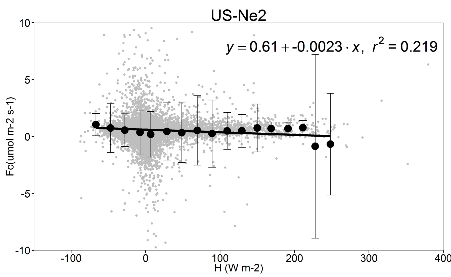 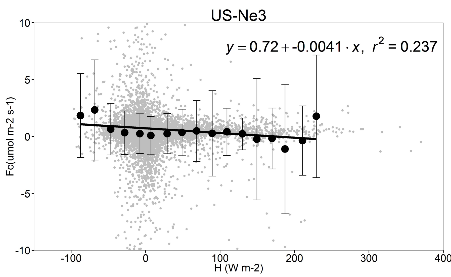 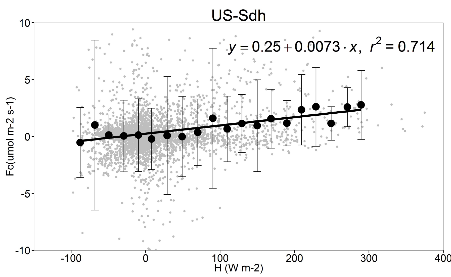 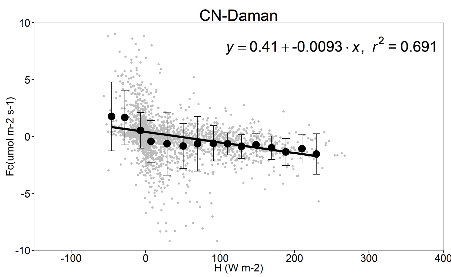 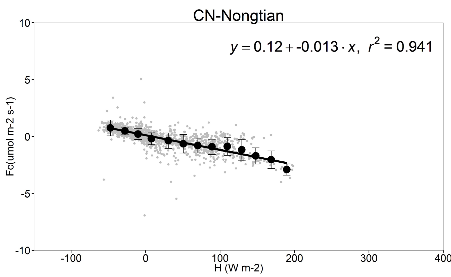 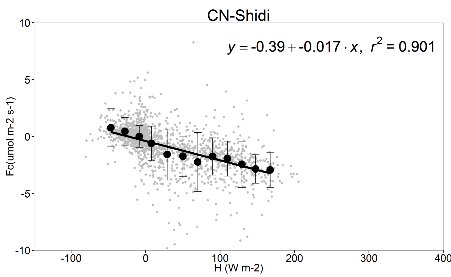 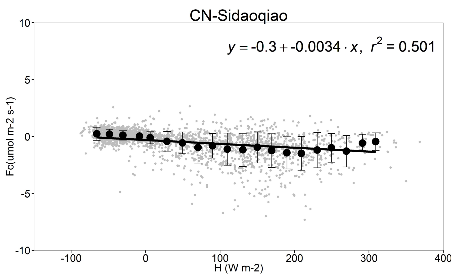 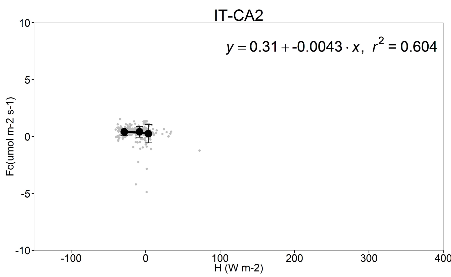 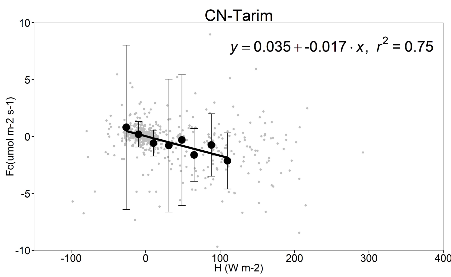 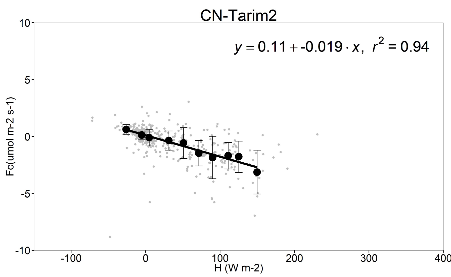 Figure S1. Relationship between wintertime CO2 flux (Fc) and sensible heat (H). Grey dots represent half-hourly data, and black dots and error bars represent bin-average values and standard deviations. 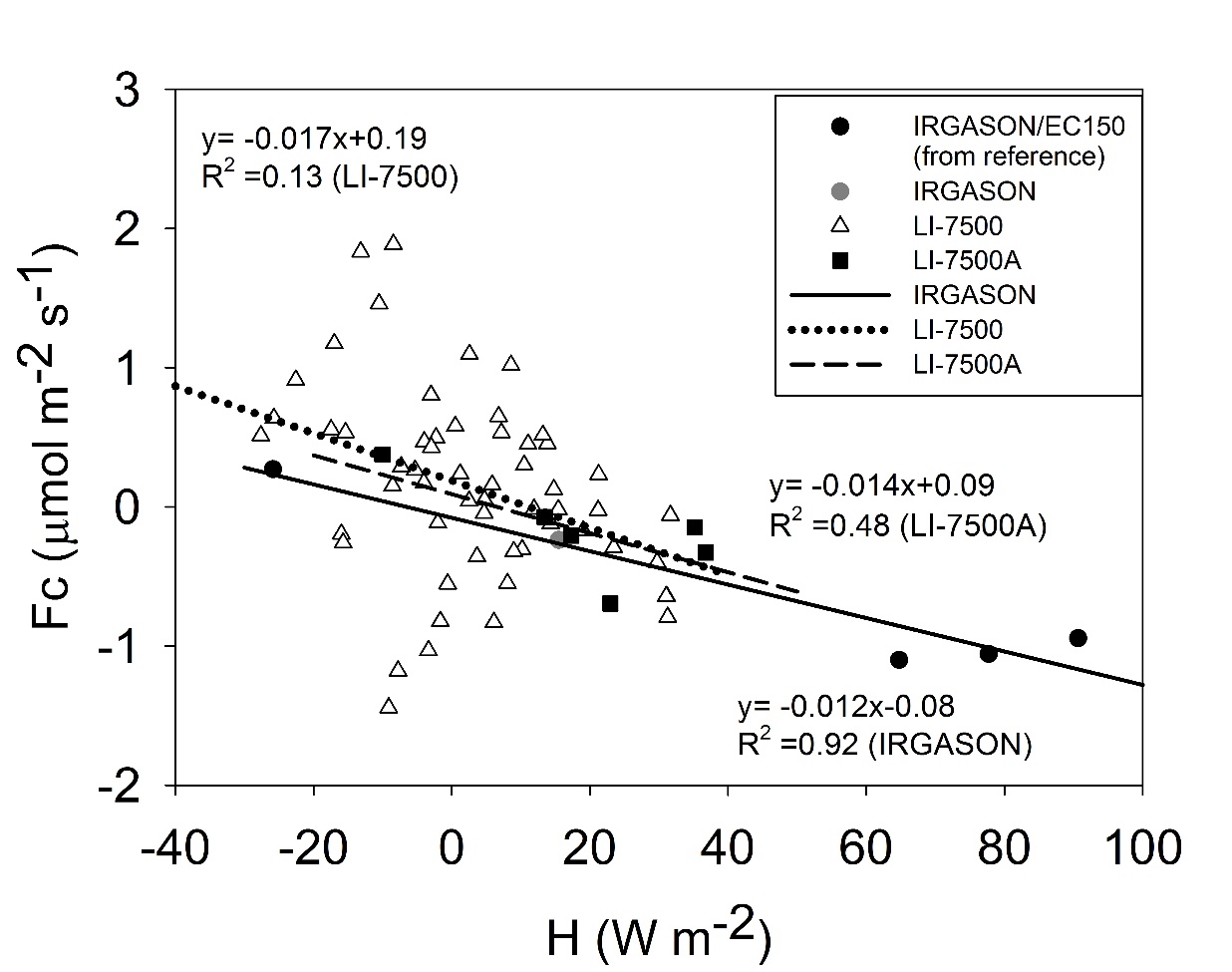 Figure S2. The site-mean CO2 flux versus the site mean sensible heat flux. Different symbols represent different analyzer types.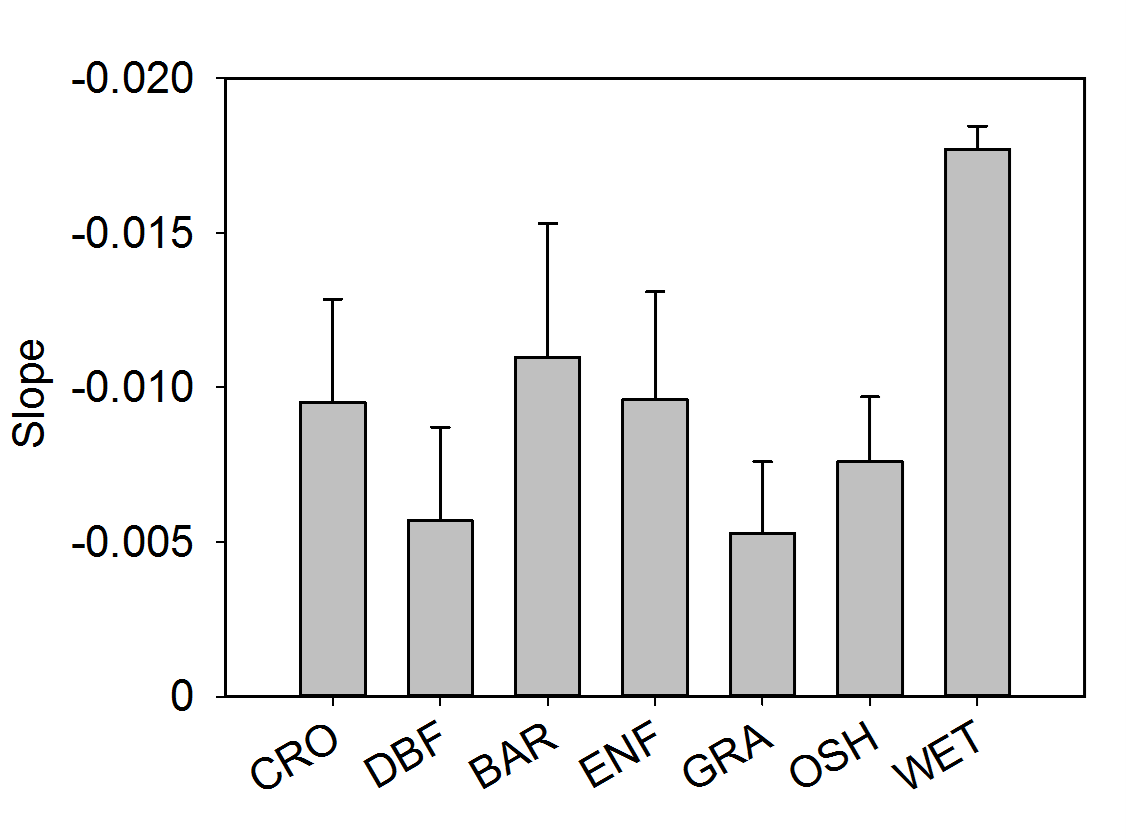 Figure S3. Comparison of the regression slope parameter b (μmol m−2 s−1 per W m−2) by vegetation type. Error bars are ± 1 standard error. CRO: Croplands (number of sites 11); DBF: Deciduous Broadleaf Forests (10); BAR: Barrens (2); ENF: Evergreen Needleleaf Forests (16); GRA: Grasslands (14); OSH: Open Shrublands (6); WET: Permanent Wetlands (2).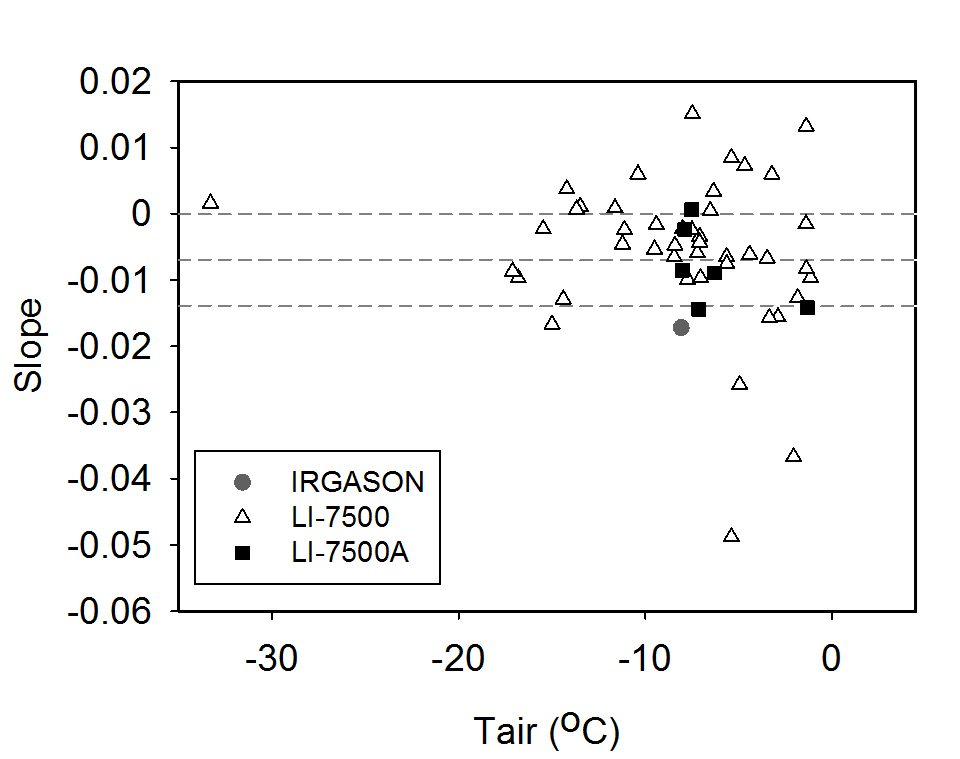 Figure S4. The regression slope parameter b (μmol m−2 s−1 per W m−2) with the effect of ρc biases excluded versus air temperature.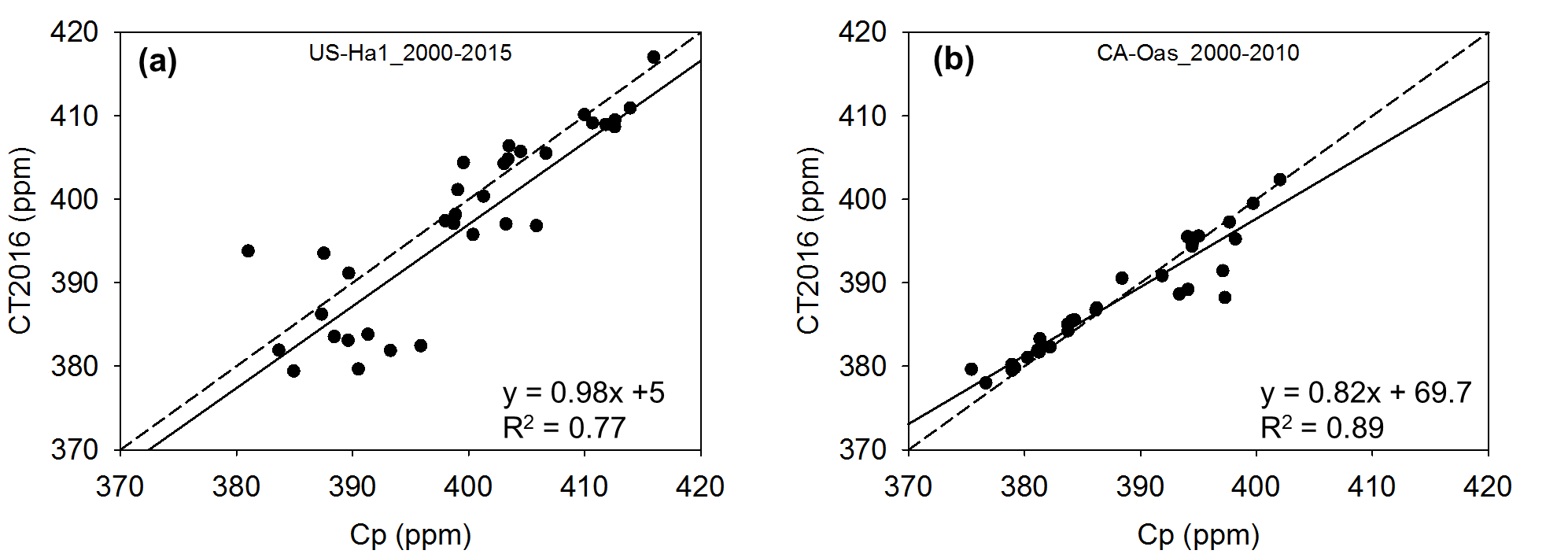 Figure S5. Comparison of the CarbonTracker surface monthly (December, January, February) mean CO2 mole fraction against the monthly CO2 mole fraction (in ppm) measured by close-path EC analyzers (Cp) at Harvard Forest, U.S. (panel a) and at Old Aspen, Canada (panel b). The periods of comparison are 2000-2015 for Harvard Forest and 2000-2010 for Old Aspen.ReferencesAmiro, B., 2010: Estimating annual carbon dioxide eddy fluxes using open-path analysers for cold forest sites. Agricultural and Forest Meteorology, 150, 1366-1372.Billesbach, D. P., and T. J. Arkebauer, 2012: First long-term, direct measurements of evapotranspiration and surface water balance in the Nebraska SandHills. Agricultural and Forest Meteorology, 156, 104-110.Cava, D., G. G. Katul, A. M. Sempreviva, U. Giostra, and A. Scrimieri, 2008: On the Anomalous Behaviour of Scalar Flux–Variance Similarity Functions Within the Canopy Sub-layer of a Dense Alpine Forest. Boundary-Layer Meteorology, 128, 33.Chu, H., J. Chen, J. F. Gottgens, Z. Ouyang, R. John, K. Czajkowski, and R. Becker, 2014: Net ecosystem methane and carbon dioxide exchanges in a Lake Erie coastal marsh and a nearby cropland. J. Geophys. Res., Biogeosci., 119, 722-740.Delpierre, N., D. Berveiller, E. Granda, and E. Dufrêne, 2015: Wood phenology, not carbon input, controls the interannual variability of wood growth in a temperate oak forest. New Phytol. 210, 459-470Desai, A. R., and Coauthors, 2008: Influence of vegetation and seasonal forcing on carbon dioxide fluxes across the Upper Midwest, USA: Implications for regional scaling. Agricultural and Forest Meteorology, 148, 288-308.Euskirchen, E., M. S. Bret-Harte, G. Scott, C. Edgar, and G. R. Shaver, 2012: Seasonal patterns of carbon dioxide and water fluxes in three representative tundra ecosystems in northern Alaska. Ecosphere, 3, 1-19.Giasson, M. A., C. Coursolle, and H. A. Margolis, 2006: Ecosystem-level CO2 fluxes from a boreal cutover in eastern Canada before and after scarification. Agricultural and Forest Meteorology, 140, 23-40.Gilmanov, T. G., and Coauthors, 2014: Productivity and Carbon Dioxide Exchange of Leguminous Crops: Estimates from Flux Tower Measurements. Agronomy Journal, 106, 545-559.Haslwanter, A., A. Hammerle, and G. Wohlfahrt, 2009: Open- vs. closed-path eddy covariance measurements of the net ecosystem carbon dioxide and water vapour exchange: a long-term perspective. Agricultural and forest meteorology, 149, 291-302.Hendriks, D., A. Dolman, M. Van Der Molen, and J. v. Huissteden, 2008: A compact and stable eddy covariance set-up for methane measurements using off-axis integrated cavity output spectroscopy. Atmospheric chemistry and Physics, 8, 431-443.Hiller, R. V., J. P. McFadden, and N. Kljun, 2011: Interpreting CO2 Fluxes Over a Suburban Lawn: The Influence of Traffic Emissions. Boundary-Layer Meteorology, 138, 215-230.Hommeltenberg, J., H. P. Schmid, M. Drösler, and P. Werle, 2014: Can a bog drained for forestry be a stronger carbon sink than a natural bog forest? Biogeosciences, 11, 3477-3493.Liu, H., J. T. Randerson, J. Lindfors, and F. S. Chapin, 2005: Changes in the surface energy budget after fire in boreal ecosystems of interior Alaska: An annual perspective. Journal of Geophysical Research: Atmospheres, 110.Liu, S., Z. Xu, W. Wang, Z. Jia, M. Zhu, J. Bai, and J. Wang, 2011: A comparison of eddy-covariance and large aperture scintillometer measurements with respect to the energy balance closure problem. Hydrology and Earth System Sciences, 15, 1291-1306.Marchesini, L. B., D. Papale, M. Reichstein, N. Vuichard, N. Tchebakova, and R. Valentini, 2007: Carbon balance assessment of a natural steppe of southern Siberia by multiple constraint approach. Biogeosciences Discussions, 4, 165-208.Marras, S., R. D. Pyles, C. Sirca, K. T. Paw U, R. L. Snyder, P. Duce, and D. Spano, 2011: Evaluation of the Advanced Canopy–Atmosphere–Soil Algorithm (ACASA) model performance over Mediterranean maquis ecosystem. Agricultural and Forest Meteorology, 151, 730-745.Migliavacca, M., and Coauthors, 2011: Using digital repeat photography and eddy covariance data to model grassland phenology and photosynthetic CO2 uptake. Agricultural and Forest Meteorology, 151, 1325-1337.Noormets, A., S. G. McNulty, J. L. DeForest, G. Sun, Q. Li, and J. Chen, 2008: Drought during canopy development has lasting effect on annual carbon balance in a deciduous temperate forest. New Phytol., 179, 818-828.Parmentier, F., and Coauthors, 2011: Longer growing seasons do not increase net carbon uptake in the northeastern Siberian tundra. J. Geophys. Res., Biogeosci., 116.Peichl, M., M. A. Arain, and J. J. Brodeur, 2010: Age effects on carbon fluxes in temperate pine forests. Agricultural and Forest Meteorology, 150, 1090-1101.Saigusa, N., and Coauthors, 2010: Impact of meteorological anomalies in the 2003 summer on gross primary productivity in East Asia. Biogeosciences, 7, 641-655.Schmidt, M., T. G. Reichenau, P. Fiener, and K. Schneider, 2012: The carbon budget of a winter wheat field: An eddy covariance analysis of seasonal and inter-annual variability. Agricultural and Forest Meteorology, 165, 114-126.Shao, C., J. Chen, and L. Li, 2013: Grazing alters the biophysical regulation of carbon fluxes in a desert steppe. Environmental Research Letters, 8, 025012.Stojanov, R., Z. Žalud, P. Cudlín, A. Farda, O. Urban, and M. Trnka, 2013: Global Change and Resilience. Climate of the Past, 9, 41-56.Suyker, A. E., S. B. Verma, G. G. Burba, T. J. Arkebauer, D. T. Walters, and K. G. Hubbard, 2004: Growing season carbon dioxide exchange in irrigated and rainfed maize. Agricultural and Forest Meteorology, 124, 1-13.Van Gorsel, E., R. Leuning, H. A. Cleugh, H. Keith, and T. Suni, 2007: Nocturnal carbon efflux: Reconciliation of eddy covariance and chamber measurements using an alternative to the u*‐threshold filtering technique. Tellus B, 59, 397-403.Wang, W., and Coauthors, 2016: Performance evaluation of an integrated open-path eddy covariance system in a cold desert environment. Journal of Atmospheric and Oceanic Technology, 33(11), 2385-2399.Yu, G.R., X.F. Wen, X.M. Sun, B. D. Tanner, X. Lee, and J.Y. Chen, 2006: Overview of ChinaFLUX and evaluation of its eddy covariance measurement. Agricultural and Forest Meteorology, 137, 125-137.Zeeman, M. J., R. Hiller, A. K. Gilgen, P. Michna, P. Plüss, N. Buchmann, and W. Eugster, 2010: Management and climate impacts on net CO2 fluxes and carbon budgets of three grasslands along an elevational gradient in Switzerland. Agricultural and Forest Meteorology, 150, 519-530.Zhang, T., and Coauthors, 2016: Ecosystem response more than climate variability drives the inter-annual variability of carbon fluxes in three Chinese grasslands. Agricultural and Forest Meteorology, 225, 48-56.Zhang, W. L., S. P. Chen, J. Chen, L. Wei, X. G. Han, and G. H. Lin, 2007: Biophysical regulations of carbon fluxes of a steppe and a cultivated cropland in semiarid Inner Mongolia. Agricultural and Forest Meteorology, 146, 216-229.Site IDSlopeR2Air temperature(℃)Absolute humidity(g m-3)EquipmentVegetation typeReferenceCA-Qcu−0.0030.23−15.47LI-7500+CSAT3ENFGiasson(2006)CA-SF1−0.0170.68−14.991.76LI-7500+CSAT3ENFAmiro (2010)CA-SF2−0.0110.73−16.821.44LI-7500+CSAT3ENFAmiro (2010)CA-SF3−0.0140.85−14.391.71LI-7500+CSAT3OSHAmiro (2010)CA-TP10.00020.09−6.51LI-7500+CSAT3ENFPeichl (2010)CN-Arou−0.0050.86−12.743.23LI-7500+CSAT3GRALiu et al. (2011)CN-Cha−0.0040.92−12.571.27LI-7500+CSAT3ENFYu et al. (2006b)CN-Cng−0.0080.98−13.481.04LI-7500+CSAT3GRAYu et al. (2006b)CN-Dan−0.0020.95−8.411.02LI-7500+CSAT3GRAYu et al. (2006b)CN-Du20.0010.70−14.211.16LI-7500+CSAT3GRAZhang et al. (2007)CN-Gebi−0.0070.90−6.346.46LI-7500+CSAT3BARLiu et al. (2011)CN-Ha2−0.0050.84−13.090.97LI-7500+CSAT3OSHZhang et al. (2016)CN-HaM−0.0010.26−13.681.04LI-7500+CSAT3GRAZhang et al. (2016)CN-Huazhaizi−0.0030.84−10.39LI-7500+CSAT3ENFLiu et al. (2011)CN-Hunhelin−0.0140.95−7.734.25LI-7500+CSAT3ENFLiu et al. (2011)CN-Huyanlin−0.0110.94−8.000.93LI-7500+CSAT3DBFLiu et al. (2011)CN-Kub_f−0.0100.94−8.411.47LI-7500+CSAT3DBFThis studyCN-Kub_s−0.0140.98−8.451.43LI-7500+CSAT3OSHThis studyCN-Shenshawo−0.0150.70−7.210.19LI-7500+CSAT3BARLiu et al. (2011)CN-Sw20.0080.74−17.570.97LI-7500+CSAT3GRAShao et al. (2013)CN-Xilinguole−0.0020.11−13.15LI-7500+CSAT3GRAYu et al. (2006b)CN-Yucheng−0.0150.73−3.30LI-7500+CSAT3CROYu et al. (2006b)DE-SfN−0.0180.77−2.893.88LI-7500+CSAT3WETHommeltenberg et al. (2014)DE-RuS−0.0370.94−2.05LI-7500+CSAT3CROSchmidt et al. (2012)IT-CA3−0.0030.65−1.393.34LI-7500+CSAT3DBFStojanov et al. (2013)IT-Noe−0.0070.86−1.153.94LI-7500+CSAT3OSHMarras et al. (2011)IT-Tor−0.0100.93−5.642.11LI-7500+CSAT3GRAMigliavacca et al. (2011)US-Bn20.00040.02−11.621.49LI-7500+CSAT3DBFLiu et al. (2005)US-Bn3−0.0040.40−11.121.49LI-7500+CSAT3OSHLiu et al. (2005)US-Br1−0.0080.24−9.502.24LI-7500+CSAT3CROGilmanov et al. (2014)US-Br3−0.0040.38−9.412.23LI-7500+CSAT3CROGilmanov et al. (2014)US-CRT0.0050.58−4.672.95LI-7500+CSAT3CROChu et al. (2014)US-ICh0.0110.76−13.43LI-7500+CSAT3OSHEuskirchen et al. (2012)US-ICs−0.0080.82−14.53LI-7500+CSAT3WETEuskirchen et al. (2012)US-KUT−0.0050.64−11.222.99LI-7500+CSAT3GRAHiller et al. (2011)US-Oho−0.0100.82−5.633.78LI-7500+CSAT3DBFNoormets et al. (2008)US-Wi2−0.0120.49−7.043.01LI-7500+CSAT3ENFDesai et al. (2008)US-Wi30.0030.02−7.303.51LI-7500+CSAT3DBFDesai et al. (2008)US-Wi40.0010.01−4.803.64LI-7500+CSAT3ENFDesai et al. (2008)US-Wi5−0.0510.34−5.393.42LI-7500+CSAT3ENFDesai et al. (2008)US-Wi90.0130.68−7.483.93LI-7500+CSAT3ENFDesai et al. (2008)JP-SMF−0.0100.83−1.373.13LI-7500+DAT540ENFSaigusa et al. (2010)AT-Neu−0.0300.71−4.942.82LI-7500+GillGRAHaslwanter et al. (2009)AU-Tum−0.0230.41−1.40LI-7500+GillENFVan Gorsel et al. (2007)CH-Cha−0.0140.38−3.363.59LI-7500+GillGRAZeeman et al. (2010)CH-Fru−0.0070.64−4.413.35LI-7500+GillGRAZeeman et al. (2010)FR-Fon−0.0090.81−2.34LI-7500+GillDBFDelpierre et al. (2015)IT-CA10.0130.72−1.383.38LI-7500+GillDBFStojanov et al. (2013)IT-La20.0000.00−3.222.44LI-7500+GillENFCava et al. (2008)IT-Lav−0.0100.85−3.472.79LI-7500+GillENFCava et al. (2008)RU-Cok−0.0020.02−33.29-0.15LI-7500+GillOSHParmentier et al. (2011)NL-Hor−0.0100.92−1.84LI-7500+GillENFHendriks et al. (2008)RU-Ha1−0.0090.98−17.111.04LI-7500+GillGRAMarchesini et al. (2007)US-Ne1−0.0030.23−7.092.52LI-7500+GillCROSuyker et al. (2004)US-Ne2−0.0020.22−7.502.52LI-7500+GillCROSuyker et al. (2004)US-Ne3−0.0040.24−7.092.46LI-7500+GillCROSuyker et al. (2004)US-Sdh0.0070.71−5.384.69LI-7500+GillGRABillesbach and Arkebauer (2012)CN-Daman−0.0090.69−7.896.02LI-7500A+CSAT3CROLiu et al. (2011)CN-Nongtian−0.0130.94−8.02LI-7500A+CSAT3CROLiu et al. (2011)CN-Shidi−0.0170.90−6.309.02LI-7500A+CSAT3WETLiu et al. (2011)CN-Sidaoqiao−0.0030.50−7.525.61LI-7500A+CSAT3DBFLiu et al. (2011)IT-CA2−0.0140.77−1.333.39LI-7500A+CSAT3CROStojanov et al. (2013)CN-Tarim−0.0170.75−7.144.04LI-7500A+GillDBFWang et al. (2016)CN-Tarim2−0.0190.94−8.082.20IRGASON+GillDBFWang et al. (2016)Site IDSite nameMAP(mm)MAT(°C)Latitude (degrees)Longitude(degrees)Years of dataCA-QcuQuebec - Eastern Boreal, Black Spruce/Jack Pine Cutover9500.1349.2671−74.03652001-2010CA-SF1Saskatchewan - Western Boreal, forest burned in 19774700.454.485−105.8182003-3006CA-SF2Saskatchewan - Western Boreal, forest burned in 19894700.454.2539−105.8782001-2006CA-SF3Saskatchewan - Western Boreal, forest burned in 19984700.454.0916−106.0052001-2006CA-TP1Ontario - Turkey Point 2002 Plantation White Pine1036842.6609−80.55952002-2015CN-AroArou38.0473100.46432008-2009CN-ChaChangbaishan42.4025128.09582003-2005CN-CngChangling44.5934123.50922010CN-DanDangxiong30.497891.06642004-2005CN-Du2Duolun grassland42.0467116.28362007-2008CN-GebiHeihe Gebi42.0012101.13742014CN-Ha2Haibei shrubland37.6086101.32692003-2005CN-HaMHaibei Alpine37.3700101.18002002-2004CN-HuazhaiziHeihe Huazhaizi38.7652100.31862014CN-HunhelinHeihe mixed forest41.9903101.13352014CN-HuyanlinHeihe Populus euphratica41.9928101.12362014CN-Kub_fKubuqi Populus40.5383108.69362006-2008CN-Kub_s.Kubuqi shrubland40.3808108.54862006-2008CN-ShenshawoHeihe Shenshawo38.78917100.49332014CN-Sw2Siziwang Grazed41.7902111.89712010-2012CN-XilinguoleXilinguole44.1333116.30002004-2005CN-YuchengYucheng36.9583116.64062004-2005DE-RuSSelhausen Juelich7001050.865916.4471692011-2014DE-SfNSchechenfilz Nord11278.647.8063911.32752012-2014IT-CA3Castel d'Asso 37661442.3812.02222011-2013IT-NoeArca di Noe - Le Prigionette58815.940.606138.151462004-2014IT-TorTorgnon2.9CO2−E/C45.844447.5780552008-2013US-Bn2Bonanza Creek, 1987 Burn site near Delta Junction63.9198−145.3782002-2004US-Bn3Bonanza Creek, 1999 Burn site near Delta Junction63.9227−145.7442002-2004US-Br1Brooks Field Site 10- Ames8428.9541.6915−93.69142005-2011US-Br3Brooks Field Site 11- Ames8478.941.9747−93.69362005-2011US-CRTCurtice Walter-Berger cropland84910.141.6285−83.34712011-2013US-IChImnavait Creek Watershed Heath Tundra318−7.468.6068−149.2962007-2011US-ICsImnavait Creek Watershed Wet Sedge Tundra318−7.468.6058−149.3112007-2011US-KUTKUOM Turfgrass Field7777.944.995−93.18632005-2009US-OhoOak Openings84910.141.5545−83.84382004-2013US-Wi2Intermediate red pine (IRP)46.6869−91.15282003US-Wi3Mature hardwood (MHW)46.6347−91.09872002-2004US-Wi4Mature red pine (MRP)46.7393−91.16632002-2005US-Wi5Mixed young jack pine (MYJP)46.6531−91.08582004US-Wi9Young Jack pine (YJP)46.6188−91.08142004-2005JP-SMFSeto35.2617137.07882002-2006AT-NeuNeustift8526.347.1166711.31752003AU-TumTumbarumba−35.6566148.15172001-2014CH-ChaChamau11369.547.210228.4104442006-2012CH-FruFrüebüel16517.247.115838.5377782006-2012FR-FonFontainebleau-Barbeau72010.248.47642.7801422005-2014IT-CA1Castel d'Asso17661442.3804112.026562011-2014IT-La2Lavarone211507.245.954211.28532000-2002IT-LavLavarone12917.845.956211.281322003-2014NL-HorHorstermeer8001052.240355.0713012004-2011RU-CokChokurdakh232−14.370.82914147.49432003-2013RU-Ha1Hakasia steppe3600.554.725290.00222002-2004US-Ne1Mead - irrigated continuous maize site79010.0741.1651−96.47662001-2013US-Ne2Mead - irrigated maize-soybean rotation site78910.0841.1649−96.47012001-2013US-Ne3Mead - rainfed maize-soybean rotation site78410.1141.1797−96.43972001-2013US-SdhNebraska SandHills Dry Valley42.0693−101.4072004-2009CN-DamanDaman38.8555100.37222014CN-NongtianHeihe cropland42.0048101.13382014CN-ShidiHeihe wetland38.9751100.44642014CN-SidaoqiaoHeihe Sidaoqiao42.0012101.13742014IT-CA2Castel d'Asso27661442.3772212.026042011-2013CN-TarimTarim Populus euphratica40.433188.02612013CN-Tarim2Tarim Populus euphratica40.433188.02612013